SREDA, 23. 12.Dragi učenec!V tabeli boš našel povezave razlage snovi in svoje naloge, ki so podčrtane. Naloge pa bodo potem starši fotografirali in jih poslali po e-pošti.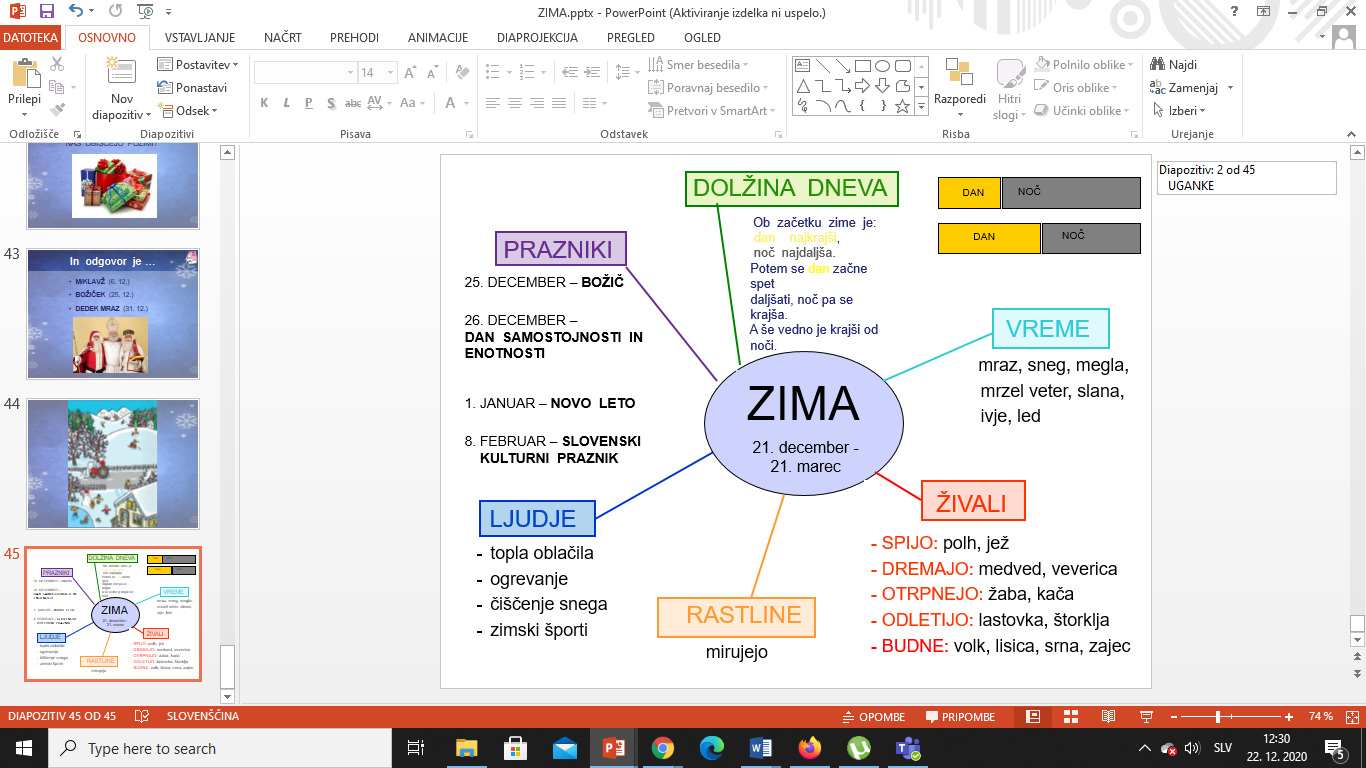 PREDMETNAVODILAOPOMBESLJMALE PISANE ČRKE – črka oOglej si posnetek in sodeluj s prsti:https://www.youtube.com/watch?v=eKB45rjRRjcOdpri zvezek in zapiši naslov MALA PISANA  o (16.12).Starši naj ti v 4 vrstice zapišejo pravilno malo pisano o kot je spodaj na sliki (ali v posnetku).Ti pa malo pisano  prepiši do konca vrstice.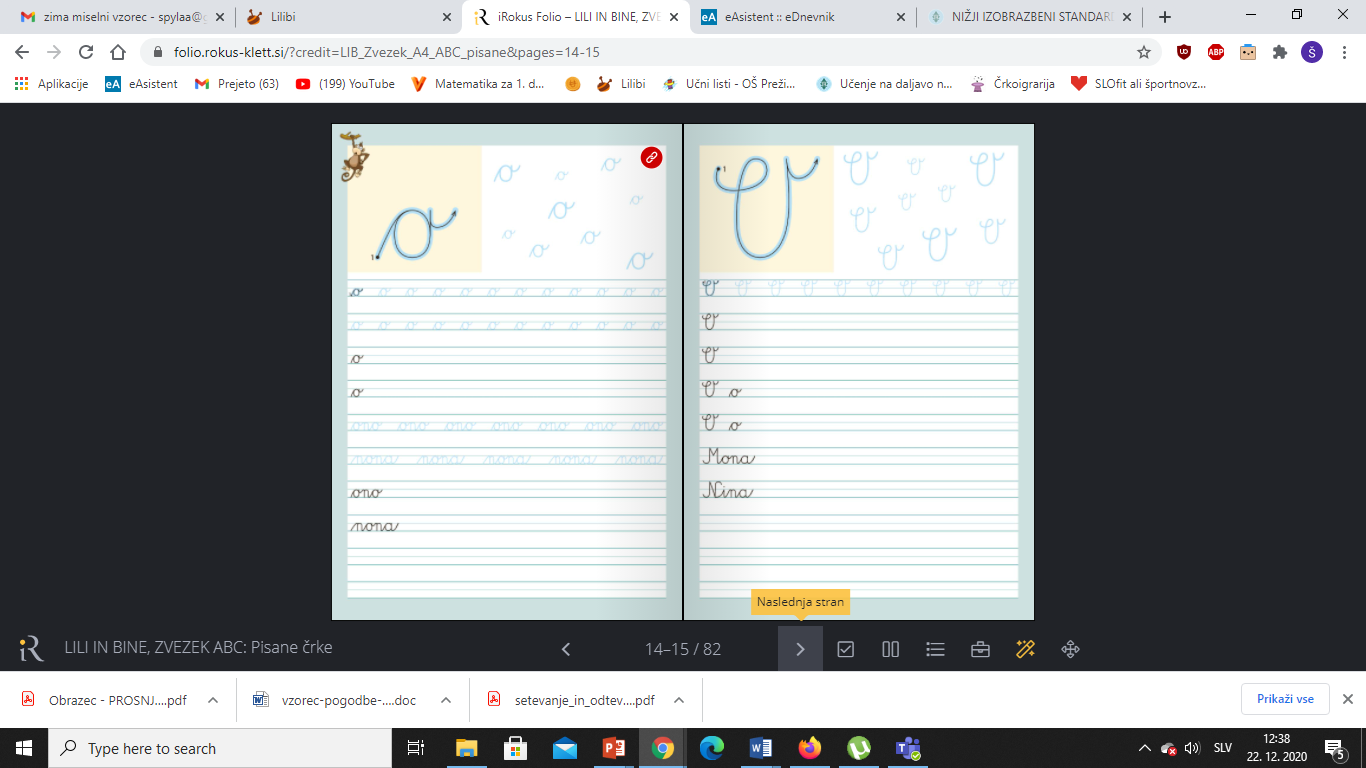 Spodaj prepiši še dve besedi s pisanimi črkami kot je na spodnji sliki do konca vrstice:Fotografijo opravljenega dela starši pošljejo po e-pošti.MATSEŠTEVANJE IN ODŠTEVANJE  DESETIC DO 100 Odpri zvezek in napiši naslov VAJA    (23.12.) ter prepiši in reši besedilne naloge:Izračunaj razliko števil 90 in 60.R:O:Zmanjševanec je 50. Odštevanec je 40. Koliko je razlika?R:O:Zmanjševanec je 70. Razlika je 50. Koliko je odštevanec?R:O:Prvi seštevanec je 70. Vsota je 100. Koliko je drugi seštevanec?R:O:Izračunaj vsoto števil 20 in 60.R:O:Seštej desetice, da dobiš sliko:https://interaktivne-vaje.si/matematika/mat_100/gradiva_mat_100/sestevanje-desetic/index.htmlodštej desetice, da dobiš sliko:https://interaktivne-vaje.si/matematika/mat_100/gradiva_mat_100/odstevanje-desetic/index.htmlFotografijo opravljenega dela starši pošljejo po e-pošti.NARZIMAPod tabelo boš našel miselni vzorec ZIME.Dobro si ga oglej in preberi:Kakšno je vreme pozimi,Katere živali zimo prespijo, predremljejo, katere otrpnejo, odletijo in katere so budne,Kaj se dogaja z rastlinami in ljudmiKatere praznike praznujemo inKakšna sta dan in noč.Odpri zvezek za naravoslovje, ga postavi v ležeč položaj (da boš imel več prostora) in prepiši/preriši spodnji miselni vzorec. Upoštevaj različne barve. Fotografijo opravljenega dela starši pošljejo po e-pošti.GUMBOŽIČNE PESMI S PLESOMOdpri spodnjo povezavo, poslušaj božične pesmi in zraven zapleši!  https://www.youtube.com/watch?v=Uo5iGxX7qPg 